LOGESHWARANEmail: logeshwaran.370007@2freemail.com OBJECTIVEWith4years of experience in the HVAC Industry, looking for a challengingand demanding position in HVAC Systems/ProjectSales, Estimationin HVAC/ Electro-Mechanical consulting, contracting, construction organizationwhere there isanample scope for individual and organizational growth.Page1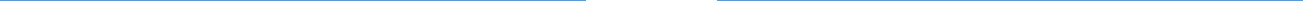 PROFESSIONAL HISTORYOrganization:Designation: SalesGneral&TenderingEngineerElectric&Trading Co LLC(Genetco), Muscat, Sultanate of Oman.Tenure: January 2016 till presentResponsibilities:Page2Study/Review of tender documents such as specifications, scope of works, drawings, BOQ etc for 	proper estimation.Floating enquiries to the suppliers &evaluation of vendor’s technical & commercial proposals to 	ensure proper cost competitive offer.Raising pre-bid queries & attending pre-bid meetings with clients,consultants & PMC’s. 	Preparation of tenders based on tender documents, drawings & specificationsensuring the 	timely submission of proposals (Technical & Commercial bid) .Knowledge on VAT, CST, Service Tax , SEZ & STPI benefits and ensuring proper cost estimation. 	Handing over the details oftenders, preparing technical submittal for execution to the project 	team.PERSONAL DETAILSLogeshwaranPage3PROFESSIONAL SKILLSPROFESSIONAL SKILLSPROFESSIONAL SKILLSPROFESSIONAL SKILLSPROFESSIONAL SKILLSExtensive experience as a marketing and sales professional representing multiple brands in theExtensive experience as a marketing and sales professional representing multiple brands in theExtensive experience as a marketing and sales professional representing multiple brands in theExtensive experience as a marketing and sales professional representing multiple brands in theindustrial and commercial marketplace.industrial and commercial marketplace.industrial and commercial marketplace.industrial and commercial marketplace.Proficient in developing customer andsupplier relations at all levels of the distribution channel.Proficient in developing customer andsupplier relations at all levels of the distribution channel.Proficient in developing customer andsupplier relations at all levels of the distribution channel.Proficient in developing customer andsupplier relations at all levels of the distribution channel.Sound knowledge on range of Air-Conditioning Equipment’s like VRF Systems, DX Systems (WallSound knowledge on range of Air-Conditioning Equipment’s like VRF Systems, DX Systems (WallSound knowledge on range of Air-Conditioning Equipment’s like VRF Systems, DX Systems (WallSound knowledge on range of Air-Conditioning Equipment’s like VRF Systems, DX Systems (WallMounted, Cassette, Ducted and Package) & Chilled water systems.Mounted, Cassette, Ducted and Package) & Chilled water systems.Mounted, Cassette, Ducted and Package) & Chilled water systems.Mounted, Cassette, Ducted and Package) & Chilled water systems.Preparingcompetitivetechnical and commercial proposals for HVAC Systems complying withPreparingcompetitivetechnical and commercial proposals for HVAC Systems complying withPreparingcompetitivetechnical and commercial proposals for HVAC Systems complying withPreparingcompetitivetechnical and commercial proposals for HVAC Systems complying withInternationalstandards andprojectspecifications.Internationalstandards andprojectspecifications.Internationalstandards andprojectspecifications.Internationalstandards andprojectspecifications.EDUCATIONAL QUALIFICATIONEDUCATIONAL QUALIFICATIONEDUCATIONAL QUALIFICATIONEDUCATIONAL QUALIFICATIONBachelor of EngineeringBachelor of EngineeringBachelor of EngineeringJuly 2009 – May 2013Thiagarajar College of Engineering,Madurai, Tamil Nadu, IndiaThiagarajar College of Engineering,Madurai, Tamil Nadu, IndiaThiagarajar College of Engineering,Madurai, Tamil Nadu, IndiaThiagarajar College of Engineering,Madurai, Tamil Nadu, IndiaMechanical Engineering as major subject, completed course with CGPA 7.79Mechanical Engineering as major subject, completed course with CGPA 7.79Mechanical Engineering as major subject, completed course with CGPA 7.79Mechanical Engineering as major subject, completed course with CGPA 7.79July 2007 – April 2009Higher Secondary ExaminationHigher Secondary ExaminationHigher Secondary ExaminationJuly 2007 – April 2009Cheran Matriculation H.S.S, Karur, Tamil Nadu, IndiaCheran Matriculation H.S.S, Karur, Tamil Nadu, IndiaCheran Matriculation H.S.S, Karur, Tamil Nadu, IndiaCheran Matriculation H.S.S, Karur, Tamil Nadu, IndiaMathematics, Physics, Chemistry and Computer Science as major subjects in addition to Tamil and EnglishMathematics, Physics, Chemistry and Computer Science as major subjects in addition to Tamil and EnglishMathematics, Physics, Chemistry and Computer Science as major subjects in addition to Tamil and EnglishMathematics, Physics, Chemistry and Computer Science as major subjects in addition to Tamil and EnglishMathematics, Physics, Chemistry and Computer Science as major subjects in addition to Tamil and Englishas Language Papers. Passed out with 95.25% as overall percentage.as Language Papers. Passed out with 95.25% as overall percentage.as Language Papers. Passed out with 95.25% as overall percentage.as Language Papers. Passed out with 95.25% as overall percentage.June 2006 – April2007High School – 10th GradeHigh School – 10th GradeHigh School – 10th GradeJune 2006 – April2007Little Angels EnglishH.S.S, Karur, Tamil Nadu, IndiaLittle Angels EnglishH.S.S, Karur, Tamil Nadu, IndiaLittle Angels EnglishH.S.S, Karur, Tamil Nadu, IndiaLittle Angels EnglishH.S.S, Karur, Tamil Nadu, IndiaPassed out with85.28% as overall percentage in ICSE (Indian Certificate of Secondary Education)Passed out with85.28% as overall percentage in ICSE (Indian Certificate of Secondary Education)Passed out with85.28% as overall percentage in ICSE (Indian Certificate of Secondary Education)Passed out with85.28% as overall percentage in ICSE (Indian Certificate of Secondary Education)Passed out with85.28% as overall percentage in ICSE (Indian Certificate of Secondary Education)IT SKILLSIT SKILLSIT SKILLS1.1.Drafting:AutoCAD 20162.2.HVAC Tools: Carrier-HAP4.50, Mcquay Duct Sizer, Mcquay Pipe Sizer, Beta: Carrier-HAP4.50, Mcquay Duct Sizer, Mcquay Pipe Sizer, Beta3.3.Performance, Carrier-Psychometric Chart.Performance, Carrier-Psychometric Chart.3.3.Application Software:MS Office 20134.4.Operating Systems:Windows (7, XP, 8)Responsible for selling of York & Gree Air Conditioners.Responsible for selling of York & Gree Air Conditioners.Creating new customers as well as maintaining a healthy relationship with existing ones.Selling of air conditioners ranging from Hiwall, Ducted, Cassettes, Package, AHU’s & VRF Systems.Managing different types ofaccountslike owners, main contractors, MEP contractors,consultantsand government authorities.Making technical presentations and demonstrating how a product meets client needs.Responsible forgenerating enquiries bycold calling, from consultants & main contractors.Design& Builtof HVAC system based on client’s requirement and equipment availability.Preparation of Tenders based on tender documents, drawings & specifications ensuring thetimely submission of proposals.Raising pre-bid queries & attendingpre-bid meetings with clients, consultants & maincontractors.Quantification of HVAC equipments, air terminals & ventilation equipments ensuring zero erroron the equipmentcount.Floating enquiries to the suppliers &evaluation of vendor’s technical & commercial proposals toensure proper cost competitive offer.Review quotations to verify they meet project requirements with appropriate clarifications/exceptions.Continuousfollow up for the submitted proposals to know the status of the projects.Negotiatingwith clients by discussing the lead time for the machines, payment terms &highlightingthe variations/comments if any with the focus on customer satisfaction.Preparation of Agreement & Material Approval Submittal (MAS) once the order is finalised.Handing over & co-ordination with site engineers, vendors and contractors for project execution.Organization: VAC Design Engineers Private Limited, Chennai, India.Organization: VAC Design Engineers Private Limited, Chennai, India.Designation: Sales EngineerDesignation: Sales EngineerTenure: December 2013 to December 2015Tenure: December 2013 to December 2015Responsibilities:Responsibilities:Responsible for selling of Bluestar Air Conditioners.Responsible for selling of Bluestar Air Conditioners.Developing new relationships and nurturing the existing client.Responsible for generating leads on new projects or expansionof existing projects. Bringinginenquiries by cold calling, from consultants, contractors&project management consultants.To continuously look out for information on new market opportunities, competitors & convertingpotential customer for long term business.Interacted directly with customers to ensure client requirements had been met. Providingtechnical expertise related to the customers system with a focus on customer satisfaction.Conductinginitial project surveyby visiting site& study indetailall designs and drawings oncethe enquiry is received.Responsible forheat load calculation, preparing bill of quantities (BOQ) & equipment schedule asper the drawings & specifications.GenderGender:MaleAge:25Date of Birth:27.09.1991Nationality: IndianMarital status:SingleLanguages KnownLanguages Known:Tamil, English, HindiEmail Id: logeshwaran.370007@2freemail.comDeclaration:I hereby declare that above written particulars are true to the best of my knowledge andI hereby declare that above written particulars are true to the best of my knowledge andbelief.I hereby declare that above written particulars are true to the best of my knowledge andI hereby declare that above written particulars are true to the best of my knowledge and